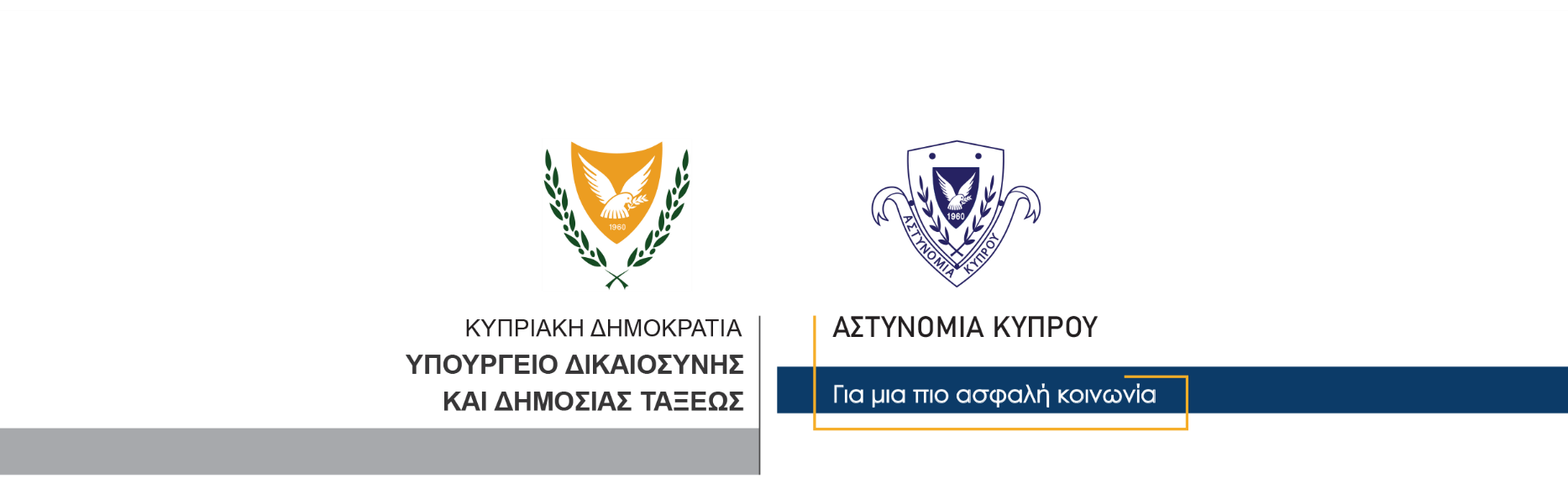 15 Ιουλίου, 2023  Δελτίο Τύπου 2Αυτοκίνητο παρέσυρε δύο πρόσωπα και τα τραυμάτισε σοβαρά στην ΠάφοΓύρω στις 11.45 χθες βράδυ, αυτοκίνητο που οδηγούσε 50χρονος στην οδό Ικάρου στην Πάφο, κάτω από συνθήκες που διερευνώνται από την Αστυνομία, παρέσυρε και τραυμάτισε άντρα και γυναίκα ηλικίας 65 και 63 ετών αντίστοιχα, οι οποίοι τη δεδομένη στιγμή επιχειρούσαν να διασταυρώσουν το δρόμο. Οι δύο πεζοί μεταφέρθηκαν με ασθενοφόρο στο Γενικό Νοσοκομείο Πάφου όπου διαπιστώθηκε ότι έφεραν πολλαπλά κατάγματα. Ο 65χρονος κρατήθηκε για νοσηλεία στην Μονάδα Εντατικής Θεραπείας ενώ η γυναίκα υποβλήθηκε σε χειρουργική επέμβαση λόγω εσωτερικής αιμορραγίας. Και οι δύο νοσηλεύονται σε σοβαρή κατάσταση. Στον οδηγό του οχήματος διενεργήθηκε έλεγχος αλκοτέστ με μηδενική ένδειξη, ενώ η Τροχαία Πάφου συνεχίζει τις εξετάσεις. 		    Κλάδος ΕπικοινωνίαςΥποδιεύθυνση Επικοινωνίας Δημοσίων Σχέσεων & Κοινωνικής Ευθύνης